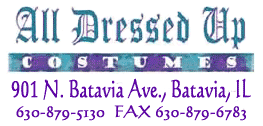 PIPPINCostume PlotThe costume plot below reflect the original Broadway production designs.  The show however has been, and can be staged in a variety of settings and themes.    Let us know your concepts and we will work with them!!!Time: Roughly 70 ADLocation:  Many places in no chronological orderLEADING PLAYER:		Dressed completely in black, with a straw hat and cane.			Add helmet, jacket, black beret, subglassesCHARLES (Player 1)	Basic Ensemble costume			Hooded black robe			Royal tunic, crown, royal mantle LEWIS (Player 2)		Basic Ensemble costume			Hooded black robe			Silver armor (with mirrors), hat			Change of shirtFASTRADA (Player 3)	Long Flowing Robe			Hooded Black robe			Tight fitting fringe dressENSEMBLE (Players)	Basic Ensemble costumes (contrasted to Leading Player in light neutral tones)			Suppliants (2) Robes with hoods and belts			Variety of Armor pieces and assorted hats			(2) Silver top hats			(3) Germanic Helmets			Clean-up Squad – Bloodied shirts			Females – costume for “With You”			Conspirators – hooded brown robes			Rake and Sow Farmers – Straw hatsPIPPIN			1.  Net shirts and breeches			2.  Roman Empire Tunic, helmet			3.  Old Sweater			4.  Red Cloak			5.  Monk’s Robe			6.  Re-use cloak and crown of Charles			7.  Hard WWII Helmet			8.  Plain Tunic and Straw hatBERTHE			Flowing Matronly gownCATHERINE		Pastel Gown, with full slipTHEO			Tunic, breeches